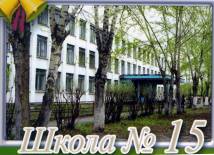                                                             ДОРОГУ ОСИЛИТ ИДУЩИЙ.  Сентябрь 2017г. 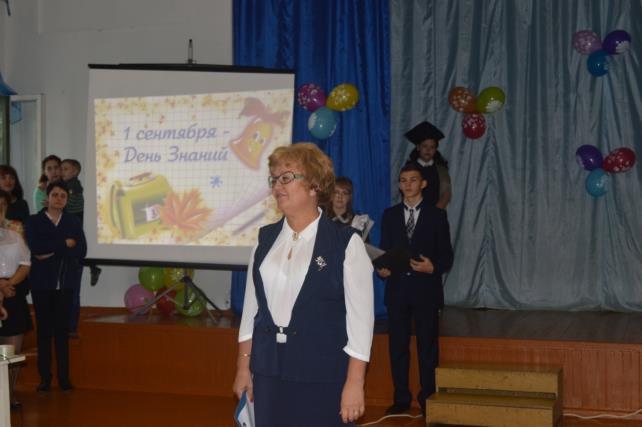 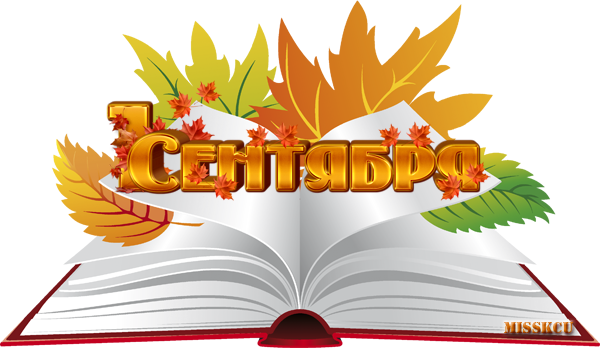 Белыми бантами, яркими цветами, веселыми школьными звонками отмечен этот день в календаре! 1 сентября - долгожданный, любимый и волнующий день! Особенный он для первоклашек, которые впервые переступают школьный порог. Примите наши самые теплые и добрые поздравления с 1 сентября! И пусть в вашей жизни всегда будет место знаниям и мудрости! 
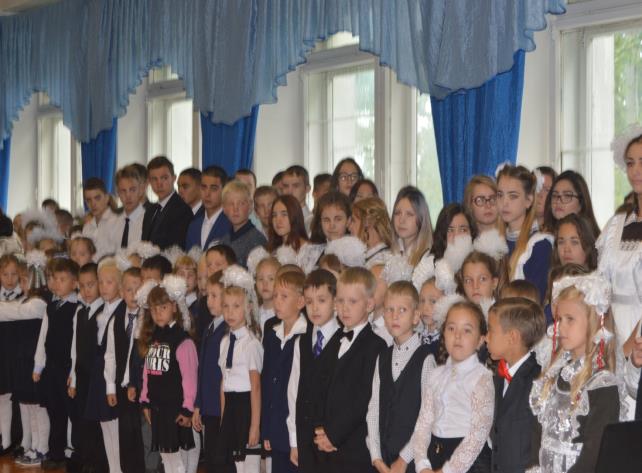 Вот и началась осень, новый 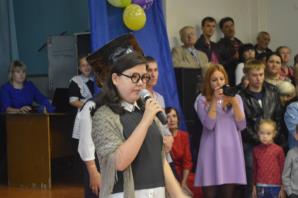 учебный год.  1 сентября, как День знаний отмечает почти весь мир День знаний - прекрасный повод увидеть всех своих друзей и знакомых, которые целое лето отдыхали в санаториях или ездили на море. Несмотря на долгое жаркое лето, все мысленно ждали начала учебного года.  Лично я, Яна Цэрэндагва, приняла активное участие в подготовке линейки 1 сентября в роли Мудрой Совы. И с нетерпением ждала встречи с одноклассниками и учителями. На линейки присутствовали все выпускные классы и самые главные участники праздника – первоклассники, их мамы, папы, дедушки и бабушки. Зазвонил тот долгожданный звонок. А может он будет волшебным звуком пожелания успехов всем ученикам? Кто знает…
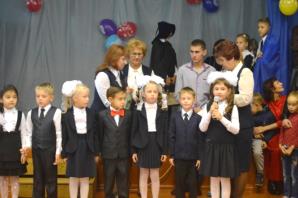 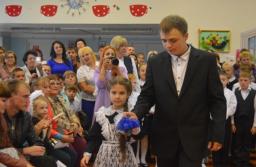 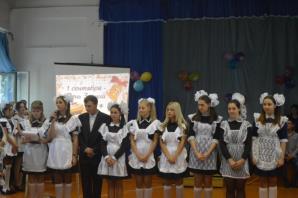 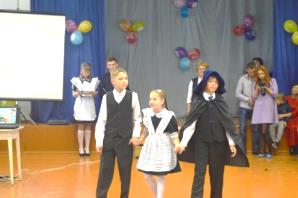 Яна Цэрэндагва,7Б классУченики 1-11 классов школы № 15 г. Братска  и их родители подготовились к ярмарке «Дары осени» основательно.В подготовке традиционного школьного мероприятия все классы   приняли активное участие: и дети, и родители, и бабушки.  Богатейший выбор  овощей и фруктов был представлен на Ярмарке. 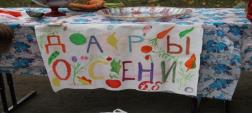 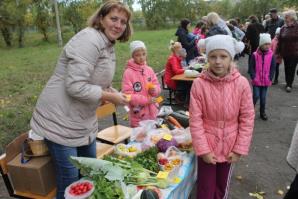 За несколько дней до мероприятия на Совете  лидеров самоуправления было принято решения 60% вырученных денег отдать школе, а 40% оставить на нужды класса. 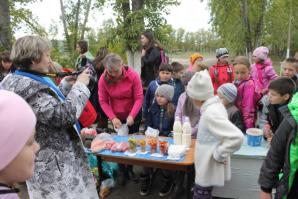 Половина суммы вырученных денег  школа отдала в благотворительный фонд помощи больным детям, около 4000 рублей. 2300 было собрано педагогами школы. Общая сумма, отданная Фонду от «СОШ №15» составила 6300 рублей. 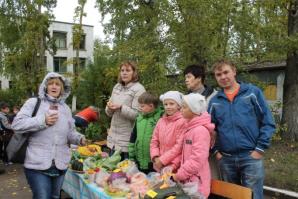 Всем большое спасибо за активное участие в Ярмарке. 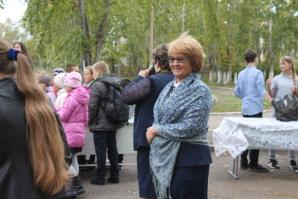 Павел Ганин,9А классНемного из истории создания самоуправления. Губернатор Иркутской области в 2004 году издал постановление «О самоуправлении школьников в общеобразовательных учреждениях Иркутской области»  На базе нашей школы Совет лидеров как орган ученического самоуправления был создан  в 2005 году.  В те же годы были разработаны основополагающие документы: Положение о Совете лидеров, Положение о Совете класса, разработана Модель ученического самоуправления. Структура самоуправления школьников МБОУ «СОШ №15»: 1)Педагогический коллектив: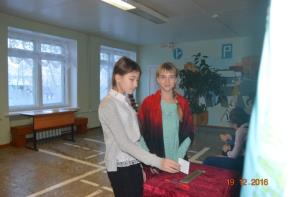 - администрация 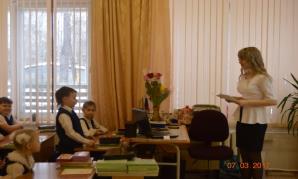 - МО2) Ученический коллектив- Высший орган самоуправления школьников - КОНФЕРЕНЦИЯ - Президент школы- Президентский совет:Министерство образованияМинистерство заботыМинистерство культурыМинистерство печати, рекламы и информации МВДМинистерство спорта Исполнительный орган состоит из уполномоченных представителей ученических коллективов 1-11 классов. Выработаны принципы СУ, распределены обязанности рабочих органов СУ.Особенностью работы ученического самоуправления является плодотворное сотрудничество с  учителями и администрацией школы. Ежегодно  в конце года Советом лидеров подводятся итоги активности классов в общешкольных мероприятиях. Самые активные классы награждаются грамотой и денежной премией. Анастасия Провада,9Б класс.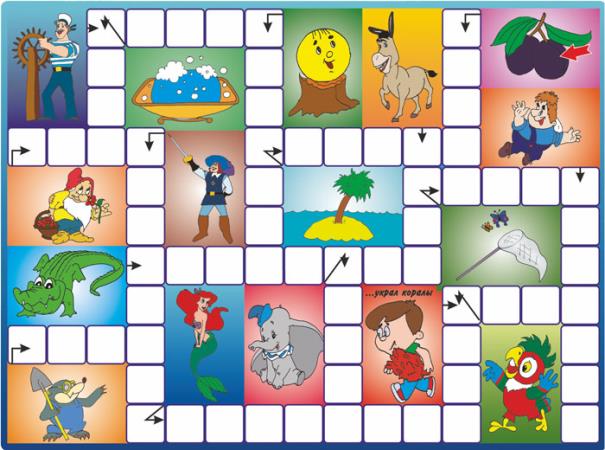 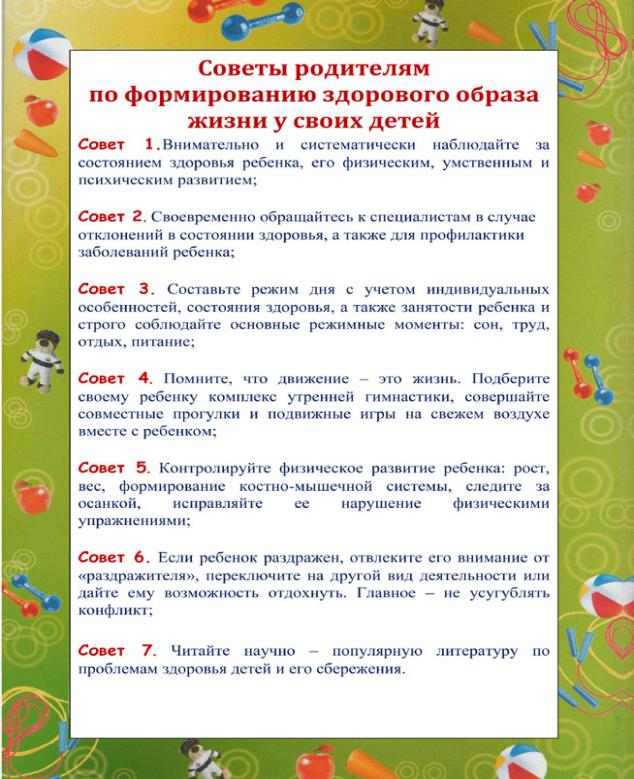 http://ndou205.narod.ru/sotspedagog.htmlТатьяна Маковецкая, 8А классТрадиционно начало учебного года отмечено проведением областной недели по профилактике безнадзорности, беспризорности и правонарушений в подростковой среде «Высокая ответственность!».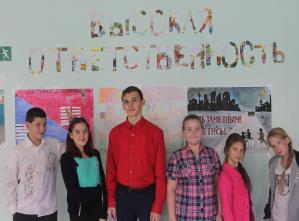 Согласно плану Недели, в школе прошли  мероприятия: Открытие недели «Высокая ответственность»Игра-викторина «Правовые нормы» 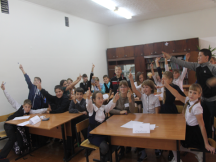 (по 5 человека от класса). Результаты игры:
1 место - 6а
2 место – 6б
3 место - 5б4 место- 5а
Благодарим за хорошую игру!Акция «Мое право»(распространение листовок)  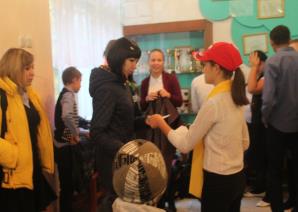 Родительское собрание «Права и обязанности родителей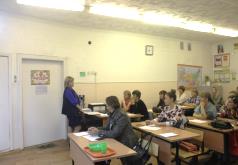 Игра-викторина «Правовые нормы» 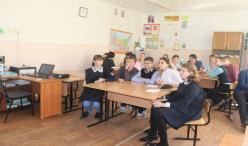  (по 5 человека от класса) Результаты игры
1 место - 8а
2 место – 7б
3 место - 8б
4 место- 7аКлассные часы «Права и обязанности детей»Конкурс рисунков «Мои права»  1 место – Улахович Ольга, 4А класс;2 место – Шмыгун Алина, 3В класс;3 место – Крючкова Валерия, 3Б класс. 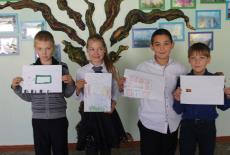 Конкурс плакатов «Стань заметней на дороге» Результаты :            1 место – 5Б, 11А  кл.;2 место – 6А, 9Б кл.;3 место – 6Б, 8А кл.В Неделе приняли участие учителя, родители и дети. Неделя прошла очень продуктивно, с использованием разнообразных форм и видов деятельности. 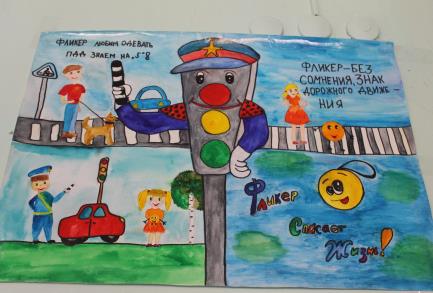 Яна Цэрэндагва,7Б класс.